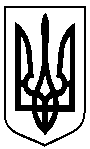 РОЗПОРЯДЖЕННЯМІСЬКОГО ГОЛОВИм. Суми1.  Надати Янченку Сергію Володимировичу – головному спеціалісту відділу «Проектний офіс», решту основної щорічної відпустки за період роботи з 04.07.2017 до 04.07.2018 тривалістю 19 календарних днів з 04 по 22 червня 2018 року.Підстава: заява Янченка С.В.2.  Відповідно до постанови Кабінету Міністрів України від 09 березня 2006 року № 268 «Про упорядкування структури та умов оплати праці працівників   апарату   органів   виконавчої влади, органів прокуратури, судів та інших органів»   виплатити  Янченку С.В.  допомогу для оздоровлення у розмірі середньомісячної заробітної плати.Підстава: заява Янченка С.В.Виконуюча обов’язки міського голови з виконавчої роботи						В.В.МотречкоЄмельяненко 700 622Розіслати: Костенко О.А.від 18.05.2018 № 272-в      Про надання відпусток 